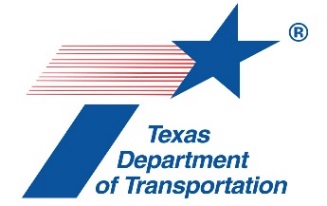 El Departamento de Transporte de Texas (TxDOT) propone construir el Loop 9, Segmento A, que es un nuevo sistema de caminos secundarios de seis carriles entre la autopista 67 de los Estados Unidos (US 67) y la autopista interestatal 35E (IH 35E) a través de los condados de Dallas y Ellis , Texas Este aviso informa al público que un borrador de declaración de impacto ambiental (EIS) está disponible para revisión pública y que TxDOT llevará a cabo una audiencia pública virtual en línea, con dos opciones en persona, sobre el proyecto propuesto. El propósito de la audiencia es presentar el borrador del EIS y el diseño esquemático actualizado de la Alternativa Preferida Recomendada por TxDOT. Las fechas, horas y lugares de reunión se enumeran a continuación.Audiencia Pública Virtual*jueves, dic. 8, 2022, a las 5:30 p.m.Hasta el martes, 3 de enero, 2023, a las 11:59 p.m.www.keepitmovingdallas.com/Lp9SegmentA o www.txdot.gov/loop9/segment-a.html*Esto no es un evento en vivo.Audiencia Pública en Personajueves, dic. 8, 20225:30 p.m. – 7:30 p.m.Alan E. Sims Cedar Hill Recreation Center 310 E. Parkerville Rd. Cedar Hill, TX 75104Audiencia Pública en Personamartes, dic. 13, 2022         5:30 p.m. – 7:30 p.m.	The Hamptons Event Venue196 N. I-35ERed Oak, TX 75154La audiencia virtual consistirá en una presentación de video pregrabada e incluirá componentes de audio y visuales. La presentación se publicará en línea el jueves 8 de diciembre de 2022 a las 5:30 p. m. Para iniciar sesión en la audiencia pública virtual, vaya a una de las siguientes direcciones web en la fecha y hora indicadas anteriormente: www.keepitmovingdallas.com/LP9SegmentA o www.txdot.gov/loop9/segment-a.html. La presentación permanecerá disponible para su visualización en las direcciones web indicadas anteriormente hasta el martes 3 de enero de 2023 a las 23:59 horas. Si no tiene acceso a Internet, puede llamar al (214) 320-6625 entre las 8 a. m. y las 5 p. m., de lunes a viernes, para hacer preguntas y acceder a los materiales del proyecto durante el proceso de desarrollo del proyecto.Además, TxDOT ofrece dos opciones en persona que seguirán un formato de "puertas abiertas". Los asistentes en persona podrán ver la misma presentación entregada en la audiencia pública en línea que se reproducirá en una pantalla, revisar copias impresas de los materiales del proyecto, hacer preguntas al personal y/o consultores de TxDOT y dejar comentarios por escrito. La misma información estará disponible tanto en las audiencias presenciales como virtuales.El proyecto Loop 9, Segmento A propuesto es una nueva ubicación propuesta de aproximadamente 9.4 millas, una carretera de seis carriles dentro de los condados de Dallas y Ellis y las comunidades circundantes. El Segmento A del Loop 9 incluiría una instalación de vía lateral en dirección este y oeste, cada una con tres carriles de 12 pies, un arcén interior de 8 pies y un arcén exterior de 8 pies. El derecho de paso (ROW) del proyecto propuesto incluiría una mediana (de 358 a 512 pies de ancho) que acomodaría la futura construcción de una instalación final de carril principal con acceso controlado. Además, se ha conservado una berma de 10 pies de ancho a ambos lados del derecho de vía propuesto para dar cabida a un futuro camino de uso compartido. La superficie total propuesta en el derecho de vía se estima en 597 acres. El proyecto propuesto pasa por las ciudades de Cedar Hill, Ovilla, Glenn Heights y Red Oak.El proyecto propuesto, sujeto a las consideraciones de diseño final, requeriría derecho de vía adicional y podría desplazar 36 residencias, 3 negocios y 59 estructuras no residenciales o comerciales. La asistencia de reubicación está disponible para personas desplazadas y empresas. Se puede obtener información sobre el Programa de asistencia para la reubicación de TxDOT, los servicios y beneficios para los desplazados y otros propietarios afectados, y la información sobre el cronograma tentativo para la adquisición y construcción del derecho de vía en la oficina del distrito de TxDOT en Dallas llamando al (214) 320-4480 y al sitio web del proyecto.El Proyecto propuesto implicaría la construcción en humedales y una acción en una llanura aluvial.El borrador del EIS, cualquier mapa y dibujo que muestre la ubicación y el diseño del proyecto, los cronogramas tentativos de construcción y otra información relacionada con el proyecto propuesto están archivados y disponibles para inspección de lunes a viernes entre las 8 a. m. y las 5 p. m. en la oficina de distrito de TxDOT Dallas, 4777 East US Highway 80, Mesquite, Texas 75150-6643. Los materiales del proyecto también estarán disponibles en línea en www.keepitmovingdallas.com/Lp9SegmentA y www.txdot.gov/loop9/segment-a.html. Estos materiales también estarán disponibles en forma impresa para su revisión en persona.La audiencia pública virtual y la opción en persona se llevarán a cabo en inglés. Si necesita un intérprete o traductor de documentos porque el inglés no es su idioma principal o tiene dificultades para comunicarse de manera efectiva en inglés, se le proporcionará uno. Si tiene una discapacidad y necesita asistencia, se pueden hacer arreglos especiales para satisfacer la mayoría de las necesidades. Si necesita servicios de interpretación o traducción o es una persona con una discapacidad que requiere adaptaciones para asistir y participar en la audiencia pública virtual o la opción en persona, comuníquese con la Oficina de Información Pública del Distrito de TxDOT Dallas al (214) 320- 4480 a más tardar a las 4 p.m. el lunes 5 de diciembre de 2022. Tenga en cuenta que se requiere notificación previa ya que algunos servicios y adaptaciones pueden requerir tiempo para que TxDOT los organice.Los comentarios escritos del público sobre el proyecto propuesto pueden enviarse por correo a la Oficina del Distrito de TxDOT en Dallas, 4777 East US Highway 80, Mesquite, Texas 75150-6643 o por correo electrónico a Liang.Ding@txdot.gov. Además, los miembros del público pueden llamar al (833) 933-0440 y dar testimonio verbalmente. Todos los comentarios deben recibirse a más tardar el martes 3 de enero de 2023, o enviarse antes del mismo. Las respuestas a los comentarios recibidos estarán disponibles en línea en www.keepitmovingdallas.com/LP9SegmentA y www.txdot.gov/loop9/segment-a.html una vez que se hayan preparado.  Si tiene alguna pregunta o inquietud general sobre el proyecto propuesto o la audiencia virtual o la opción en persona, comuníquese con Liang Ding, P.E., Gerente de Proyectos de TxDOT, al (214) 320-6625 o Liang.Ding@txdot.gov.La revisión ambiental, la consulta y otras acciones requeridas por las leyes ambientales federales aplicables para este proyecto están siendo o han sido realizadas por TxDOT de conformidad con 23 U.S.C. 327 y un Memorando de Entendimiento fechado el 9 de diciembre de 2019 y ejecutado por FHWA y TxDOT.